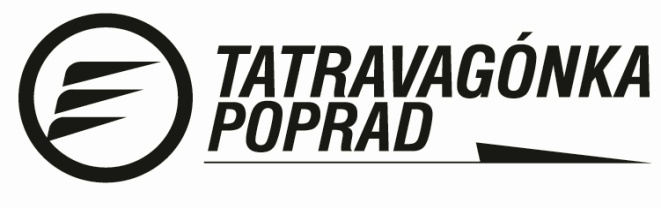 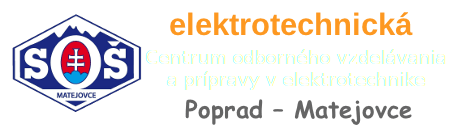 ŽIADOSŤ O ZARADENIE DO SYSTÉMU DUÁLNEHO VZDELÁVANIA	4 – ROČNÝ ŠTUDIJNÝ ODBOR  	- 2697 K Mechanik elektrotechnik	3 - ROČNÝ UČEBNÝ ODBOR	- 2683 H 11 Elektromechanik – silnoprúdová technikaŽIAKPRIEZVISKO, MENO  ................................................................................................................ADRESA  	           ................................................................................................................DÁTUM NARODENIA ................................................................................................................TELEFÓN/E-MAIL      ................................................................................................................NÁZOV ZÁKLADNEJ ŠKOLY ......................................................................................................ŽIAK JE NA ZŠ INTEGROVANÝ:    ÁNO 			   NIERODIČ/ZÁKONNÝ ZÁSTUPCAPRIEZVISKO MENO .................................................................................................................ADRESA 	          .................................................................................................................TELEFÓN/E-MAIL    ..................................................................................................................K TEJTO PRIHLÁŠKE PRILOŽTE KÓPIU PRIHLÁŠKY NA ŠTÚDIUM NA STREDNEJ ŠKOLE(MINIMÁLNE 1. STRANU, KDE JE UVEDENÝ PROSPECH Z POSLEDNÝCH ŠTYROCH ROČNÍKOV, alebo kópie týchto vysvedčení)UZÁVIERKA PRIHLÁŠOK: 10. 4. 2022ČESTNE VYHLASUJEM, ŽE VŠETKY ÚDAJE V TEJTO PRIHLÁŠKE SÚ UVEDENÉ PRAVDIVO, NIČ SOM ZÁMERNE NEZAMLČAL A SOM SI VEDOMÝ, ŽE V PRÍPADE ZISTENIA UVEDENIA NEPRAVDIVÝCH ÚDAJOV BUDE ŽIAK VYRADENÝ Z VÝBEROVÉHO KONANIA.PODPIS RODIČA/ZÁKONNÉHO ZÁSTUPCU 	..........................................................Prevádzkovateľ Tatravagónka a.s., IČO: 31 699 847, spracúva osobné údaje dotknutých osôb za účelom zaevidovania a vyhodnotenia žiadosti o zaradenie do systému duálneho vzdelávania v súlade s čl. 6 ods. 1 písm. b) Nariadenia EP a Rady EÚ č. 2016/679 o ochrane fyzických osôb pri spracúvaní osobných údajov a o voľnom pohybe takýchto údajov, ktorým sa zrušuje smernica 95/46/ES (všeobecné nariadenie o ochrane údajov, ďalej len „Nariadenie GDPR“).Žiadosť zašlite na adresu:Tatravagónka a.s.špecialista pre vzdelávanieŠtefánikova 887/53058 01 Poprad